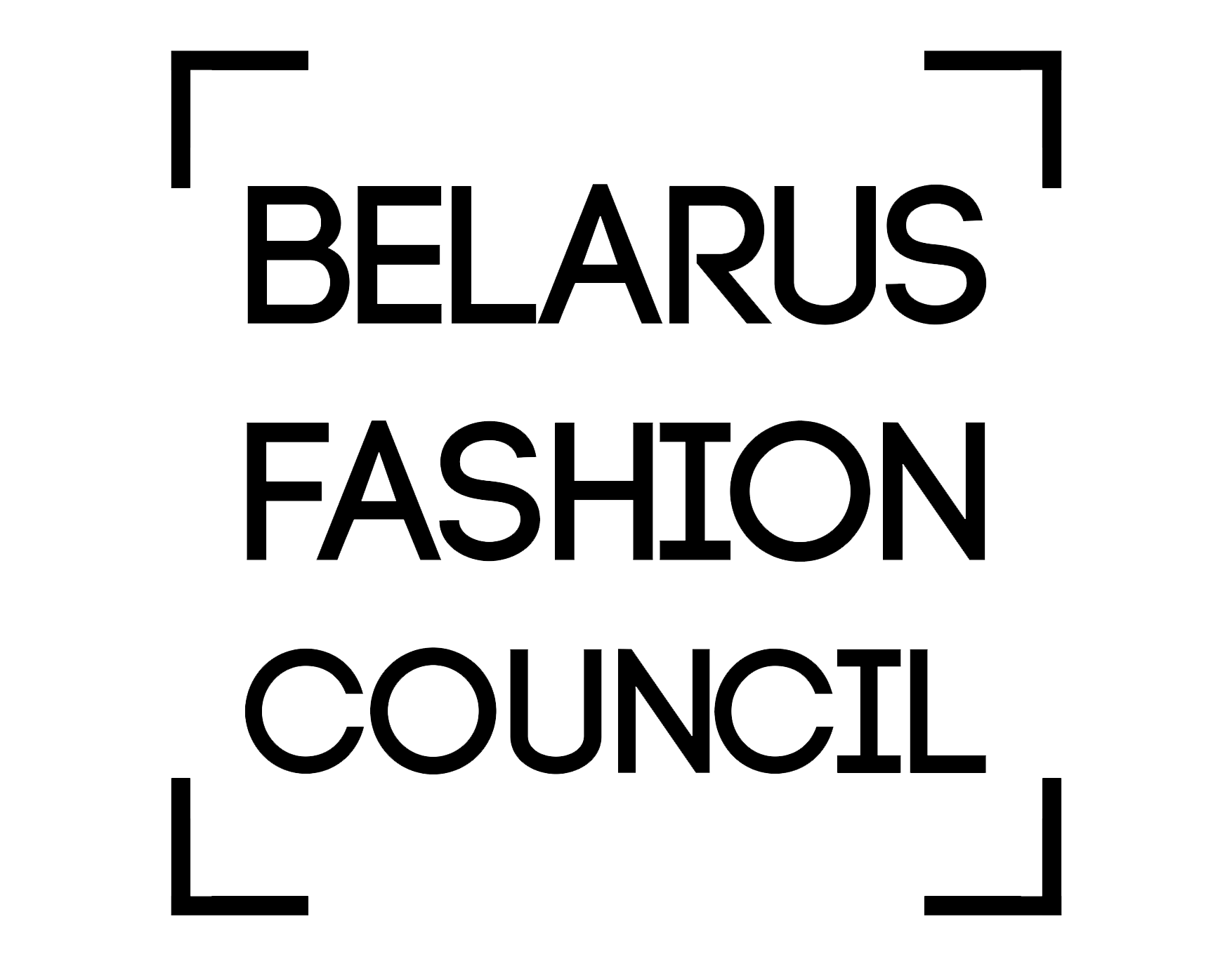 Анкета члена Республиканской Общественной Организации «Белорусская палата моды»Примечание:       Членами общественного объединения могут быть граждане, достигшие 16-летнего возраста.  Общественное объединение имеет право защищать права и законные интересы, а также представлять законные интересы своих членов в государственных органах и иных организациях.  Общественное объединение не отвечает по обязательствам своих членов.  Члены общественного объединения не отвечают по обязательствам общественного объединения, членами которого являются.Подпись ____________________________                               (оригинал)Членство в ассоциации «Белорусская палата моды» предоставляет следующие привилегии:- Посещение показов Belarus Fashion Week по предъявлению членской карты  - Аккредитация на семинары и лекции, проводимые РОО Белорусская палата моды - Запрос на использование социальных сетей @belarusfashioncouncil  в целях распространения информации о дизайнерской продукции   (1- 2  раз в полгода)- Запрос на использование новостного ресурса о моде modalive.by (1- 2  раз в полгода)- Запрос на использование контактной базы ассоциации «Белорусская палата моды» - рассылка по базе сотрудниками  РОО - Подписка на официальный сайт Недели моды  www.bfw.by  - Использование фирменных бланков «Белорусской палаты моды», написание необходимой характеристики для подачи документов для зарубежных грантов, программ, характеристика по требованию - 10% скидка в мероприятиях  проводимых агентством ООО «Открытый подиум» - Получение персональной карточки члена РОО «Белорусской палаты моды»- участие  в гала-ужине  «BELARUS  NATIONAL  FASHION AWARD» - Национальная  премия  моды.Сумма членского взноса в полгода: уточняйте у секретаря РОО     РОО «Белорусская палата моды» Почтовый и юридический адрес: РБ, 220004 г. Минск, ул. Шорная, 20,  пом.1-H, каб.13/45 р/с BY07GTBN3015 8000 0001 7335 5401 в ОАО «Франсабанк»,  пр. Независимости, 95а, БИК GTBNBY22УНП 805002623 Тел.: +375 33 683 12 05Взнос оформляется  следующим образом: в графе «назначение платежа»   указывается пожертвование (членский взнос). Ф.И.ОДата рождения Гражданство Место жительстваНомер телефона E-mail Instagram Место работы (учёбы), должностьСпециальностьУчебное заведение (год окончания)